Sample Pulpit Announcement Traditional BB4L Campaign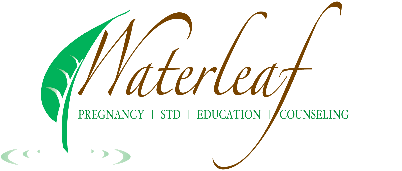 Beginning this weekend, we are proud to announce the kickoff of (Name of Church) Baby Bottles for Life campaign supporting Waterleaf Women’s Center in Aurora. Waterleaf’s mission is to be the chosen destination for women facing an unplanned pregnancy, transforming their fear into confidence by addressing their physical, spiritual, and emotional needs and equipping them to make healthy, life-affirming decisions. The Baby Bottle for Life Campaign will start today (___________________________) and end on (______________________________). At the end of our (Mass/service) today we will be distributing baby bottles (and/or envelopes).  Over the next several weeks, please fill the bottles with coins, checks and cash.  We will also have the option to donate online through our secure fundraising portal. Please visit our link at https://secure.fundeasy.com/ministrysync/event/?e=26472 to make an online \donation. Together we can make a huge difference in the lives of many infants and their parents.   All of Waterleaf’s services including FREE medical grade pregnancy test, ultrasounds, Abortion Pill Reversal, and education and resources are provided for free and this Baby Bottle for Life campaign is a significant fundraising effort for Waterleaf and their life-saving work.  Together we can make a difference in the lives of the unborn.    Sample Announcement Between Distribution and CollectionGood morning! This is just a reminder that there is just one week left in the (Name of Church) baby bottle for life campaign in support of the Waterleaf Women’s Center in Aurora. Remember that all filled bottles (and envelopes) will be collected next weekend before and after all (Masses/Services). Please continue to fill your bottles (and envelopes) all this week.  Every coin adds up and every prayer makes a difference. Sample Collection Sunday AnnouncementThank you to all who participated in the Waterleaf Women’s Center baby bottle for life campaign. Please leave your bottles and/or envelopes today. These special bottles will be reused by other churches for upcoming campaigns. Forgot your bottle? Just return it next week. Have an empty bottle? Please return that one too!   All support raised through your generosity will be used to support young men and women who come into Waterleaf every day. Every coin adds up. Each prayer makes a difference. We rejoice to see how graciously God provides. The Board, Director, staff and many volunteers of Waterleaf Women’s Center thank you for your generosity and support. God bless you. Sample Pulpit Announcement Virtual BB4L CampaignBeginning this weekend, we are proud to announce the kickoff of (Name of Church) Baby Bottles for Life campaign supporting Waterleaf Women’s Center in Aurora. Waterleaf’s mission is to be the chosen destination for women facing an unplanned pregnancy, transforming their fear into confidence by addressing their physical, spiritual, and emotional needs and equipping them to make healthy, life-affirming decisions. The Baby Bottle for Life Campaign will start today (___________________________) and end on (______________________________).We have decided to do a Virtual Baby Bottle for Life campaign this year.  Over the next several weeks, please go to our church’s secure fundraising page created at https://secure.fundeasy.com/ministrysync/event/?e=26472 or scan the QR code.  The link can be found in (our bulletin, newsletter, website, posters found in the (place in church). On this page, you will see Together we can make a huge difference in the lives of many infants and their parents.  All of Waterleaf’s services including FREE medical grade pregnancy test, ultrasounds, Abortion Pill Reversal, and education and resources are provided for free and this Baby Bottle for Life campaign is a significant fundraising effort for Waterleaf and their life-saving work.  Together we can make a difference in the lives of the unborn.    Sample Announcement Between Distribution and CollectionGood morning! This is just a reminder that there is just (one or two week/s) left in the (Name of Church) Virtual Baby Bottle for Life campaign in support of the Waterleaf Women’s Center in Aurora.  All you have to do is visit our church’s secure fundraising page at https://secure.fundeasy.com/ministrysync/event/?e=26472 The link can be found in (the bulletin, newsletter, website, posters in the (place in church).  If you haven’t already, please click on our church’s link and donate today. Every coin adds up and every prayer makes a difference. Sample Collection Sunday AnnouncementThank you to all who participated in the Waterleaf Women’s Center baby bottle for life campaign. If you haven’t had a chance to donate, you still have time to do so online at https://secure.fundeasy.com/ministrysync/event/?e=26472 . Please see the (bulletin, newsletter, website, poster in the (place in church) for the link.   All support raised through your generosity will be used to support young men and women who come into Waterleaf every day. Every coin adds up. Each prayer makes a difference. We rejoice to see how graciously God provides. The Board, Director, staff and many volunteers of Waterleaf Women’s Center thank you for your generosity and support. God bless you.  